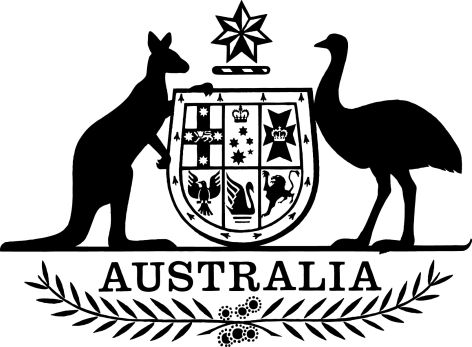 Therapeutic Goods and Other Legislation Amendment (Narcotic Drugs) Regulation 2016I, General the Honourable Sir Peter Cosgrove AK MC (Ret’d), Governor-General of the Commonwealth of Australia, acting with the advice of the Federal Executive Council, make the following regulation.Dated 27 October 2016Peter CosgroveGovernor-GeneralBy His Excellency’s CommandSussan LeyMinister for Health and Aged CareContents1	Name	12	Commencement	13	Authority	14	Schedules	1Schedule 1—Amendments	2Part 1—Amendments to the Therapeutic Goods Regulations 1990	2Therapeutic Goods Regulations 1990	2Part 2—Amendments to the Crimes Regulations 1990	5Crimes Regulations 1990	51  Name		This is the Therapeutic Goods and Other Legislation Amendment (Narcotic Drugs) Regulation 2016.2  Commencement	(1)	Each provision of this instrument specified in column 1 of the table commences, or is taken to have commenced, in accordance with column 2 of the table. Any other statement in column 2 has effect according to its terms.Note:	This table relates only to the provisions of this instrument as originally made. It will not be amended to deal with any later amendments of this instrument.	(2)	Any information in column 3 of the table is not part of this instrument. Information may be inserted in this column, or information in it may be edited, in any published version of this instrument.3  Authority		This instrument is made under the following:	(a)	the Crimes Act 1914;	(b)	the Therapeutic Goods Act 1989.4  Schedules		Each instrument that is specified in a Schedule to this instrument is amended or repealed as set out in the applicable items in the Schedule concerned, and any other item in a Schedule to this instrument has effect according to its terms.Schedule 1—AmendmentsPart 1—Amendments to the Therapeutic Goods Regulations 1990Therapeutic Goods Regulations 19901  Subregulation 12A(1)Repeal the subregulation, substitute:	(1)	For the purposes of subsection 18(1) of the Act, and subject to subregulation (2), all medicines are exempt from the operation of Part 3-2 of the Act (except section 31A and sections 31C to 31F), other than medicines that contain a substance covered by any of the following entries in the Poisons Standard:	(a)	the entry for cannabidiol in Schedule 4;	(b)	the entry for cannabis in Schedule 8;	(c)	the entry for dronabinol in Schedule 8;	(d)	the entry for nabilone in Schedule 8;	(e)	the entry for nabiximols in Schedule 8;	(f)	the entry for tetrahydrocannabinols in Schedule 8;	(g)	an entry in Schedule 9.2  Subregulation 12A(1A)Omit “For subsection 32CA(2) of the Act, all biologicals are exempt, subject to subregulation (2),”, substitute “For the purposes of subsection 32CA(2) of the Act, and subject to subregulation (2), all biologicals are exempt”.3  Subregulation 12A(2)Omit “The exemption of a medicine or biological is subject to the following conditions”, substitute “The exemption of a medicine under subregulation (1), or of a biological under subregulation (1A), is subject to compliance with the following conditions”.4  Schedule 5 (table item 1, column 2, after paragraph (a))Insert:(aa) the goods do not contain a substance of a kind covered by any of the following entries in Schedule 8 to the Poisons Standard:(i) cannabis;(ii) dronabinol;(iii) nabilone;(iv) tetrahydrocannabinols; and5  Schedule 5 (table item 6)Repeal the item, substitute:6  Schedule 5A (cell at table item 5, column 2)Repeal the cell, substitute:7  Schedule 5A (table item 5, column 3)Omit “the private hospital, public hospital or public institution”, substitute “the relevant institution”.8  Schedule 8 (cell at table item 2, column 3)Repeal the cell, substitute:Part 2—Amendments to the Crimes Regulations 1990Crimes Regulations 19909  Schedule 4 (at the end of the table)Add:Commencement informationCommencement informationCommencement informationColumn 1Column 2Column 3ProvisionsCommencementDate/Details1.   Sections 1 to 4 and anything in this instrument not elsewhere covered by this tableThe day after this instrument is registered.29 October 20162.  Schedule 1, Part 1At the same time as the Poisons Standard November 2016 commences.However, the provisions do not commence at all if that instrument does not commence.1 November 20163.  Schedule 1, Part 2At the same time as Schedule 1 to the Narcotic Drugs Amendment Act 2016 commences.29 October 20166medicines that are dispensed, or extemporaneously compounded, for a particular person for therapeutic application to that person, other than:(a) medicines that are used for gene therapy; or(b) medicines that:(i) contain a substance covered by an entry in the Poisons Standard mentioned in any of paragraphs 12A(1)(a) to (f); and(ii) are not dispensed, or extemporaneously compounded, in a public hospital in a State or a Territory for a person who is a patient in a public hospital in the State or TerritoryTherapeutic goods, if:(a) the goods are not any of the following:(i) biologicals;(ii) goods referred to in item 3;(iii) medicines that contain a substance covered by an entry in the Poisons Standard mentioned in any of paragraphs 12A(1)(a) to (f); and(b) the goods are manufactured by a person under a contract between the person and a private hospital, a public hospital in a State or Territory or a public institution (the relevant institution); and(c) the manufacture is in accordance with a formulation specified by the relevant institution; and(d) the goods are for use by, or in connection with, a patient of:(i) the relevant institution; or(ii) if the relevant institution is a public hospital in a State or Territory—another public hospital in the State or Territorythe manufacture of therapeutic goods, if:(a) the goods are not:(i) biologicals; or(ii) medicines that contain a substance covered by an entry in the Poisons Standard mentioned in any of paragraphs 12A(1)(a) to (f); and(b) the goods are produced by the pharmacist:(i) in a pharmacy where the pharmacist practices and the pharmacy is open to the public; or(ii) on the premises of a dispensary conducted by a Friendly Society; or(iii) on the premises of a private hospital; and(c) the goods are for supply (other than by wholesale) on or from those premises25The Secretary of the Department administered by the Minister administering the National Health Act 1953Assessing whether a person is a fit and proper person to:(a) hold a licence (within the meaning of the Narcotic Drugs Act 1967); or(b) be associated with the holder of such a licenceAll offences